Контрольные работы по русскому языку 7 класс за 1 полугодиеПояснения:  Ахматуллаева Рания Саидовнавариант.Лён и его свойства.Люди выращивают лён более тысячи лет. Солнца он много не требует. Лён может подождать, пока дождь пойдет, - не нужно ему подавать воду на утренний завтрак.Из льняного стебля, состоящего из крепких и длинных волокон, прядут нитки. Изо льна делают ткань, мешковину, веревки, канаты паруса, рыболовные сети. А из семян — полезное льняное масло.Лён выращивать нелегко. Русская пословица гласит: «Лён любит поклон». Лён считался на Руси целебным растением. Его стелили новобрач ным, чтобы никакая хворь не была им страшна. В льняное полотно принимали новорождённых. Льном перевязывали раненых. Семена льна, зашитые в одежду, защищают человека от сглаза.Хворь — болезнь, беда.Растением, стелили.Состоящего — действительное, настоящее, невозвратное, м.р., ед.ч., Р.п.Семена льна, зашитые в о ежАУ, защищают человека от сглаза. Предложение распространенное, повествовательное, невосклицательное, простое, двусоставное, не осложнено.Схема : [-,=].вариант.Полынь и её польза.Внешне неприметная полынь имеет богатую историю, уходящую корнями в прошлое. Произошло название «полынь» от славянского слова «полети», что означает гореть. Причиной такого названия является специфический горький запах растения, вызывающий чувство жара во рту.О полыни знали в Китае, Древней Греции, Древне Риме. Жрецы богини материнства и плодородия носили на голове венки, сплетённые из веток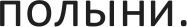 В российских и украинских селах жгли костры с полынью, клали её на пороги, окна, под голову во время ночевок на свежем воздухе,  носилиза пазухой, вплетали в косы. Все это выполнялось с целью защиты от русалок. Венки из полыни молодые девушки всегда плели в ночь на Ивана Купалу. Венок, повешенный на дверь дома, защищал его от ccop и несчастья.з.  ЈСпецифический — своеобразный, странный.Гореть, растения.Сплетённые — страдательное, прошедшее,  невозвратное, ми.ч., В.п.Венок, повешенный на дверь лома, заітtиітtал его от ccop и несчастья. Предложение распространенное, повествовательное, невосклицательное, простое,  двусоставное,  осложнено  однородными дополнениями.Схема: [-,=].